FORMULARZ ZGŁOSZENIOWY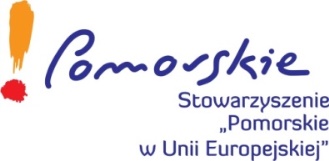 do konkursu dla szkół podstawowych z województwa pomorskiego„20-lecie Polski w Unii Europejskiej”którego organizatorem jest Stowarzyszenie „Pomorskie w Unii Europejskiej”z siedzibą ul. Okopowa 21/27, 80-810 Gdańsk, e-mail: spue@pomorskieregion.euadres Biura Miejscowego w Gdańsku: ul. Augustyńskiego 2, pok. 16, 80-819 GdańskDane uczestnika (ucznia/uczennicy):Dane szkoły reprezentowanej przez uczestnika konkursu:Opis pracy zgłoszonej w konkursie (plakatu): tytuł, zawartość (treść), odniesienie się do tematu konkursu, zastosowana technika (technika plastyczna lub program komputerowy), itp. – maks. 500 znakówNiniejszym oświadczamy, że:-      Uczestnik wziął udział w konkursie za zgodą Dyrektora szkoły;- Uczestnik zapoznał się z Regulaminem konkursu „20-lecie Polski w Unii Europejskiej” i respektuje jego postanowienia;-      Uczestnik stworzył pracę konkursową w niniejszym konkursie samodzielnie;-     Uczestnik wyraża zgodę na przetwarzanie i upublicznienie informacji stanowiących dane osobowe na potrzeby konkursu oraz w celach marketingowych zgodnie z rozporządzeniem Parlamentu Europejskiego i Rady (UE) 2016/679 z dnia 27 kwietnia 2016 r.  w sprawie ochrony osób fizycznych w związku z przetwarzaniem danych osobowych i w sprawie swobodnego przepływu takich danych oraz uchylenia dyrektywy 95/46/WE (ogólne rozporządzenie o ochronie danych).Podpis uczestnika (ucznia/uczennicy):………………………………………………………………………………………..Podpis rodzica (opiekuna prawnego):………………………………………………………………………………………..Pieczątka i podpis Dyrektora szkoły:                    ……………………………………………………………………………………….Imię i nazwiskoWiek, klasaE-mail i tel. kontaktowyNazwa szkołyAdresE-mail i tel. kontaktowyImię i nazwisko nauczyciela – opiekuna merytorycznego